DARAJANI BOYS’ HIGH SCHOOL,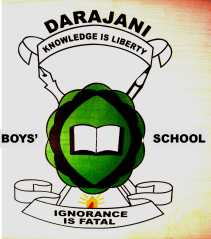 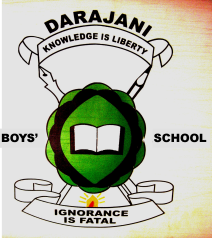 P.O BOX 20-90129, NGWATAOPENER CAT, TERM II, 2015FORM 4 AGRICULTURENAME:………………………………………….………………………………………………… ADM.NO:……………… CLASS:………...State four functions of a farm manager.							(2mks)……………………………………………………………………………………………………………………………………………………………………………………………………………………………………………………………………………………………………………………………………………………………………………………………………………………………………………………………………………………………………………………………………………………………………………………………………………………………………………………(a) List two categories of capital in agriculture production.					(2mks)…………………………………………………………………………………………………………………………………………………………………………………………………………………………………………………………………………………………………………………………(b) State two sources of capital.								(2mks)…………………………………………………………………………………………………………………………………………………………………………………………………………………………………………………………………………………………………………………………Give four ways of improving labour productivity in a farm situation.				(2mks)……………………………………………………………………………………………………………………………………………………………………………………………………………………………………………………………………………………………………………………………………………………………………………………………………………………………………………………………………………………………………………………………………………………………………………………………………………………………………………………Give meaning of the following terms as used in Agriculture economics:-			(2mks)National income………………………………………………………………………………………………………………………………………………………………………………………………………………………………………………………………………………………………Per capita income……………………………………………………………………………………………………………………………………………………………………………………………………………………………………………………………………………………………….State one function of each of the following parts of the mouldboard plough:-		(3mks)Mouldboard………………………………………………………………………………………………………………………………………………Landslide ………………………………………………………………………………………………………………………………………………Depth wheel……………………………………………………………………………………………………………………………………………….Give meaning of the following terms as used in livestock health:-				(4mks)Incubation period………………………………………………………………………………………………………………………………………………………………………………………………………………………………………………………………………………………………Zoonotic disease………………………………………………………………………………………………………………………………………………………………………………………………………………………………………………………………………………………………Quarantine ……………………………………………………………………………………………………………………………………………………………………………………………………………………………………………………………………………………………….Notifiable disease………………………………………………………………………………………………………………………………………………………………………………………………………………………………………………………………………………………………Name the disease whose symptom is lack of rigour mortis.					(1mk)…………………………………………………………………………………………………………………………………………………………..Discuss East Coast fever (E.C.F) under the following subheadings:-Animals attacked.									(1mk)………………………………………………………………………………………………………………………………………………………………………………………………………………………………………………………………………………………………Causal agent.									(1mk)……………………………………………………………………………………………………………………………………………………………………………………………………………………………………………………………………………………………….Symptoms										(5mks)……………………………………………………………………………………………………………………………………………………………………………………………………………………………………………………………………………………………………………………………………………………………………………………………………………………………………………………………………………………………………………………………………………………………………………………………………………………………………………………………………………………………………………………………………………………………………………………………………………………………………………………………………………………………………………………………………………………………………………………………………………………………………………………………………………………………………………………………………………………………………………………………………………………………………………………………………………………………………………………………………………………………………………………………………………………………………………………………………………………………….Treatment and control………………………………………………………………………………………………………………………………………………………………………………………………………………………………………………………………………………………………………………………………………………………………………………………………………………………………………………Describe four characteristics of an ideal tree for agroforestry. 				(4mks)………………………………………………………………………………………………………………………………………………………………………………………………………………………………………………………………………………………………………………………………………………………………………………………………………………………………………………………………………………………………………………………………………………………………………………………………………………………………………………………………………………………………………………………………………………………………………………………………………………………………………………………………………………………………………………………………………………………………………………………………………………………………………………………………………………………………………………………………………………………………………………………………………………………………………………………………………………………………………..